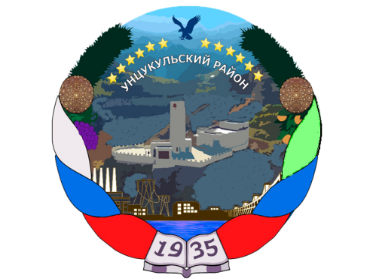 РЕСПУБЛИКА ДАГЕСТАНГЛАВА МУНИЦИПАЛЬНОГО ОБРАЗОВАНИЯ«УНЦУКУЛЬСКИЙ РАЙОН»Индекс 368950  РД, пос. Шамилькала, ул.М.Дахадаева,3  тел.55-64-85e-mail: mo_uncuk_raion@mail.ruПОСТАНОВЛЕНИЕот «15» февраля 2021 г. № 28Об охране лесов от пожаров и утвержденииОперативного плана тушения лесных пожаров в 2021 годуВо исполнение   ст. ст.  52,53,53.1-8  «Лесного  кодекса»  РФ ,  № 68-ФЗ от 21.12.1994  «О защите населения и территорий от чрезвычайных ситуаций природного и техногенного характера» , постановления Правительства РФ № 417 от 30.06.07 « Об утверждении Правил пожарной безопасности в лесах», постановления Правительства Российской Федерации от 25.04.2012 года N 390 «О противопожарном режиме», постановления Правительства Республики Дагестан от 13 августа 2012 года N 273 «О мерах по противодействию выжиганию сухой растительности на территории РД» и целях обеспечения пожарной безопасности в лесах района, своевременного проведения профилактических мероприятий по предупреждению  возникновения  лесных   пожаров и организации  их тушения, постановляю:1. Установить   пожароопасный   период на  2021  год  с  1 марта    2. Утвердить «Оперативный план тушения лесных пожаров на 2021 год»  (Приложение). 3.  В целях обеспечения пожарной безопасности рекомендовать  главам  поселений района:- запретить   во   всех   лесах  и  на   граничащих   с  лесом  других   категориях  земель на территории поселений сжигание сухой травы, кустарников, на лугах,  пастбищах, сенокосах,  пашнях, садах, лесных полянах, порубочных  остатков  в лесу, и других местах, угрожающих  возникновению  лесных пожаров, также разведение  костров и  курение в  необорудованных для этого местах;- провести очистку от сухой травянистой растительности на опасных участках по границе лесных участков шириной 10 м, либо отделить лес противопожарной минерализованной полосой не менее 0,5 м или иным противопожарным барьером в объеме, предусмотренном по плану тушения лесных пожаров лесничества; - совместно с отделом  ГО и ЧС администрации МО «Унцукульский район» (Абдулаев М.) создать в  поселениях  силы районного звена  РСЧС, «Добровольные лесопожарные дружины» (ДЛПД) для  тушения     лесных   пожаров из числа граждан, постоянно проживающих на территории сельского поселения, обеспечить их инвентарем (Приложение), и списки ДЛПД представить в лесничество до 10 марта 2020;- при  возникновении  лесного  пожара  в лесах на  территории муниципального образования совместно с отделом ГО и ЧС администрации МО «Унцукульский район» (Абдулаев М.)   организовать  мобилизацию  населения   на   тушение   лесных   пожаров с  противопожарным  инвентарем по заявке  Гунибского лесничества (Магомедов В. К., Магомедов Ш. Ш.), организовать его тушение; - немедленно сообщить о возникшем лесном пожаре ближайшему работнику  лесничества,  участковому уполномоченному полиции,  в районную   администрацию;- предупредить, под  расписку всех  чабанов сел, фермерских - крестьянских  хозяйств  и   других  граждан  на территории поселения, находящихся  в  лесу   и   прилегающих  к  лесу  территориях  о запрете выжигания сухой растительности на территории района и об осторожном  обращении с огнем;- запретить привлекать на  тушение  лесных  пожаров лиц, не  достигших   18-ти  летнего возраста и беременных женщин;При  необходимости проведения  на  своих территориях вблизи лесов работ опасных  в  возникновении лесных  пожаров (сельхоз палов), заблаговременно письменно предупредить  об этом лесничество, участкового уполномоченного полиции, начальника отделения надзорной деятельности ГУ МЧС РФ по району, отдел ГО и ЧС администрации района, с  указанием  цели, сроков и места проведения  работ.    4. Рекомендовать Гунибскому лесничеству Комитета по лесному хозяйству Республики Дагестан  (Магомедов В. К., Магомедов Ш. Ш.):- организовать контроль за охраной лесов от пожаров, соблюдением  Правил  пожарной безопасности  в  лесах. При возникновении лесных пожаров на обслуживаемой территории района, организовать их тушение; - установить контроль за своевременной очисткой лесов  от  порубочных остатков и захламленности; - совместно с администрациями поселений района организовать проведение разъяснительной работы, беседы, лекции  среди  населения на сходах, собраниях и других местах сбора, опубликовать   статьи  в  районной газете, выступления через другие СМИ  на лесоохранные и  противопожарные  темы; - оказать необходимую   помощь администрациям  поселений района,  по  их   просьбе, в  обучении населения  тактике  и  технике тушения  лесных  пожаров;5.Рекомендовать Начальнику ГАУ «Дагестанский лесопожарный центр» (Ширяеву М. М.):- приобрести и создать запас противопожарного инвентаря для тушения пожаров, в случае их возникновения  организовать их тушение по плану;- обеспечить выполнение предусмотренных в лесах района предупредительных противопожарных мероприятий;- обеспечить финансирование на возмещение затрат, израсходованных на тушение лесных пожаров по документам, представленным администрациями поселений района и участкового лесничества. 6. Рекомендовать Начальнику ОМВД России по Унцукульскому району (Магомедов Э.А.)- оказать необходимую помощь  ГКУ «Гунибское лесничество»  и администрациям поселений района по  мобилизации  населения  на  тушение  лесных  пожаров, в установлении причины возникновения, виновных  лиц и в организации тушения  лесного   пожара; - дать поручение участковым уполномоченным полиции следить за противопожарной обстановкой на обслуживаемой территории и проводить профилактическую работу среди населения об осторожном обращении с огнем при проведении сельскохозяйственных работ и разведении костров в местах отдыха населения. - при обнаружении случаев сжигания сухой травы, кустарников  привлечь виновных лиц к ответственности.6.  Начальнику  МКУ «Отдел образования» (Гасанову К.Т.) обеспечить проведение среди  учащихся  во  всех  школах  района разъяснительной  работы на уроках экологии, ОБЖ на тему - о лесных пожарах, об  осторожном  обращении  с  огнем   в  лесу   и  на прилегающих   к  лесу   территориях (через  директоров школ   в  марте - апреле).7. Рекомендовать Главному врачу ГБУ РД «Унцукульская ЦРБ» (Магомедова А. М.) по просьбе участкового лесничества выделить медперсонал для оказания первой медицинской помощи гражданам, пострадавшим при тушении лесных пожаров.8.  Контроль исполнения настоящего постановления  возложить  на  комиссию:Председатель - Нурмагомедов И. М. - Глава муниципального  района Члены:          - Магомедов Э.А.- начальник  ОМВД России в Унцукульском                        районе (по согласованию)                           - Магомедов В. К - Руководитель ГКУ «Гунибское лесничество»Глава МО «Унцукульский район»                                                                  И.Нурмагомедов Приложениек постановлению Главы МО «Унцукульский район»№       от ____________ 2021ОПЕРАТИВНЫЙ ПЛАНтушения лесных пожаров на территории МО «Унцукульский район» в  2021год.1.Общие положения1.1. Оперативный план по тушению лесных пожаров является документом, определяющим порядок привлечения сил и средств в установленные сроки для тушения возникших лесных и природных пожаров.1.2.Координацию всех работ по борьбе с лесными и природными пожарами осуществляет Председатель КЧС района лично, а при его отсутствии через заместителя, курирующего вопросы пожарной безопасности, ГОЧС района.1.3.Общее руководство тушением лесного и природного пожара осуществляет владелец лесов (лесничество и другие).1.4.Руководитель тушения лесного пожара оценивает пожарную обстановку и ставит задачи прибывшим на тушение пожаров силам и средствам.2.Порядок оповещения о пожаре2.1.Информацию о возникшем лесном пожаре и природном пожаре на границе леса передается в лесничество, в администрацию района, в службу ЕДДС района и в администрацию сельского поселения, на территории которого произошел пожар.3.Порядок организации тушения лесных и природных пожаров,привлечения сил и средств для их тушения3.1.При возникновении пожара руководитель тушения запрашивает по заявке количество сил и средств необходимое для тушения пожаров.3.2     ГОЧС района совместно с главами администраций МО сельского поселения с учетом сложившейся обстановки привлекает необходимое количество сил и средств для тушения пожаров по приложению 1.3.3.Контроль за готовностью сил и средств, их экипировку и своевременную отправку привлекаемых сил и средств осуществляют руководители учреждений и организаций мобилизующих их на тушение пожаров. 3.4.Старшие представители выделенных добровольных формирований для тушения пожаров с прибытием на место поступают в оперативное подчинение руководителю тушения пожара, который ставит задачи и инструктирует по тактике и технике тушения пожара.3.5.Готовность сил и средств МО сельских поселений – Добровольных лесопожарных команд – 1 час, после получения сообщения о пожаре.3.6.Готовность лесопожарных служб – 2 часа, после получения сообщения о пожаре.   4.Обеспечение действий сил и средств при тушении пожаров4.1.Оповещение, связь, транспортное, медицинское, материально-техническое, продовольственное, топливное обеспечение действий сил и средств осуществляют соответствующие службы района и Дагестанского лесопожарного центра.4.2.Главы сельских поселений, службы района обеспечивающие тушение пожаров и Дагестанский лесопожарный центр, заблаговременно планируют соответствующие мероприятия по материально-техническому обеспечению и подготовке к действиям по тушению пожаров согласно оперативного плана.4.3.О ходе выполнения мероприятий по тушению пожаров представители служб докладывают в штаб по тушению пожаров и ЕДДС района.4.4.Руководитель тушения пожара докладывает о результатах тушения и пожарной обстановке в Комитет по лесному хозяйству РД и Главное управление ГОЧС республики.4.5.Штаб по тушению пожара обрабатывает полученную информацию, анализирует её, оценивает обстановку и оформляет заявку на привлечение сил и средств, а также выполнение мероприятий по всем видам обеспечения. Итоговая информация представляется главе республики.5.Порядок возмещения затрат, связанных с тушением пожаров5.1.Оплата на затраты, связанные с тушением пожаров, производится в соответствии с действующим законодательством Российской Федерации.5.2.При необходимости часть затрат, связанных с тушением природных пожаров может производится за счет средств резервного фонда «Предупреждение и ликвидация чрезвычайных ситуаций».Приложение 4 к Оперативному Плану тушения лесных пожаров Гунибского лесничества на 2021 годРеестр ответственных за противопожарное обустройство территорий, прилегающих к лесам, с указанием объемов и сроков проведения мероприятий по противопожарному обустройству лесов, в соответствии с требованиями Постановления Правительства Российской Федерации от 18.08.2016 №807 "О внесении изменений в некоторые акты Правительства Российской Федерации по вопросу обеспечения пожарной безопасности территорий"Примечание: В объемы противопожарного обустройства ( 20 км) включены участки земель сельскохозяйственного назначения и иных категорий, граничащие с землями лесного фонда, с высокой вероятностью возникновения несанкционированных и не контролируемых возгораний (сенокосы, пастбища, пашни и т.д.).Остальные участки земель иных категорий, граничащие с землями лесного фонда, являются заросшими древесно-кустарниковой растительностью или границы проходят по рекам, каменистым россыпям и прочим землям, где вероятность возникновения возгораний или их перехода, при их возникновении, на земли лесного фонда ничтожно мала.До начала пожароопасного периода объемы противопожарного обустройства земель иных категорий, граничащих с землями лесного фонда, в письменной форме доводятся до лиц, ответственных за противопожарное обустройство земельных участков.Приложение    № 1к «Оперативному плану тушения лесных пожаров в 2021 г.» на территории  МО «Унцукульский район» Силы и средства пожарной охраны и аварийно-спасательных формирований на территории Гунибского лесничества  Комитета по лесному хозяйству Республики Дагестан на пожароопасный сезон  2021 года                Приложение    № 2к «Оперативному плану тушения лесных пожаров в 2021 г.» на территории МО «Унцукульский район»  Силы и средства, которые могут быть привлечены  для борьбы с лесными пожарами на территории Гунибского лесничества   Комитета по лесному хозяйству Республики Дагестан на пожароопасный сезон 2021 года                      Приложение 3 к Оперативному плану тушения лесных пожаров в 2021 г.на территории МО «Унцукульский районДобровольные лесопожарные дружины при администрациях МО сельских поселений по Унцукульскому району:№ п/пУчастковое лесничествоКвартала МО сельского поселения, Граница с лесом, кмИсподнитель п/п мероприятийСроки исполненияОбъем противопожарного обустройства, по видам, кмОбъем противопожарного обустройства, по видам, кмОбъем противопожарного обустройства, по видам, кмОбъем противопожарного обустройства, по видам, кмОбъем противопожарного обустройства, по видам, кмОбъем противопожарного обустройства, по видам, кмОбъем противопожарного обустройства, по видам, кмОбъем противопожарного обустройства, по видам, км№ п/пУчастковое лесничествоКвартала МО сельского поселения, Граница с лесом, кмИсподнитель п/п мероприятийСроки исполненияМинерализованнаяПолоса, кмМинерализованнаяПолоса, кмОкашивание по границекмОкашивание по границекмКонтролируемое выжигание, км/гаКонтролируемое выжигание, км/гаПротивопожарный  барьер, кмПротивопожарный  барьер, км№ п/пУчастковое лесничествоКвартала МО сельского поселения, Граница с лесом, кмИсподнитель п/п мероприятийСроки исполненияпланфактпланфактпланфактпланфакт28Гергебильское 1,2,3,6село Аракани68Глава МО сельского поселенияМарт-апрель329Гергебильское 4,5,7,8,9с/с Балаханский26Глава МО сельского поселенияМарт-апрель330Гергебильское 4,5,7,8,9с/с Майданский22Глава МО сельского поселенияМарт-апрель131Гергебильское 4,5,7,8,9с/с Могохский8Глава МО сельского поселенияМарт-апрель1Итого 8№ п/пУчастковое лесничествоКвартала МО сельского поселения, Граница с лесом, кмИсподнитель п/п мероприятийСроки исполненияОбъем противопожарного обустройства, по видам, кмОбъем противопожарного обустройства, по видам, кмОбъем противопожарного обустройства, по видам, кмОбъем противопожарного обустройства, по видам, кмОбъем противопожарного обустройства, по видам, кмОбъем противопожарного обустройства, по видам, кмОбъем противопожарного обустройства, по видам, кмОбъем противопожарного обустройства, по видам, км№ п/пУчастковое лесничествоКвартала МО сельского поселения, Граница с лесом, кмИсподнитель п/п мероприятийСроки исполненияМинерализованнаяПолоса, кмМинерализованнаяПолоса, кмМинерализованнаяПолоса, кмМинерализованнаяПолоса, кмМинерализованнаяПолоса, кмМинерализованнаяПолоса, кмМинерализованнаяПолоса, кмМинерализованнаяПолоса, км№ п/пУчастковое лесничествоКвартала МО сельского поселения, Граница с лесом, кмИсподнитель п/п мероприятийСроки исполненияпланпланпланпланпланпланпланплан43Унцукульское 1,2,3с/с Унцукульский 8Глава МО сельского поселенияМарт-апрель144Унцукульское 1,2,3село Ашильта18Глава МО сельского поселенияМарт-апрель245Унцукульское4,5,6,7,8село Ашильта 4Глава МО сельского поселенияМарт-апрель146Унцукульское4,5,6,7,8с/с Кахабросинский16Глава МО сельского поселенияМарт-апрель3Унцукульское4,5,6,7,8с/с Иштибури-Колинский16Глава МО сельского поселения148Унцукульское9,10,11,12,13,14,15, 16,17,18, 19село Гимры30Глава МО сельского поселенияМарт-апрель149Унцукульское9,10,11,12,13,14,15, 16,17,18, 19село Ирганай  12Глава МО сельского поселенияМарт-апрель151Унцукульское21,22,23с/с Балаханский6Глава МО сельского поселенияМарт-апрель152Унцукульское21,22,23село Харачи 9Глава МО сельского поселенияМарт-апрель1Итого12№Орган (организация), место дислокации (адрес)Район ответственности (наименование участкового лесничества, номера лесных кварталов)Количество сил пожаротушенияКоличество сил пожаротушенияТехника, оборудование и средства для тушения лесных пожаров (единиц)Техника, оборудование и средства для тушения лесных пожаров (единиц)Техника, оборудование и средства для тушения лесных пожаров (единиц)Техника, оборудование и средства для тушения лесных пожаров (единиц)Техника, оборудование и средства для тушения лесных пожаров (единиц)Техника, оборудование и средства для тушения лесных пожаров (единиц)Техника, оборудование и средства для тушения лесных пожаров (единиц)Техника, оборудование и средства для тушения лесных пожаров (единиц)Техника, оборудование и средства для тушения лесных пожаров (единиц)Техника, оборудование и средства для тушения лесных пожаров (единиц)Техника, оборудование и средства для тушения лесных пожаров (единиц)Техника, оборудование и средства для тушения лесных пожаров (единиц)Техника, оборудование и средства для тушения лесных пожаров (единиц)Техника, оборудование и средства для тушения лесных пожаров (единиц)Техника, оборудование и средства для тушения лесных пожаров (единиц)Техника, оборудование и средства для тушения лесных пожаров (единиц)Техника, оборудование и средства для тушения лесных пожаров (единиц)Техника, оборудование и средства для тушения лесных пожаров (единиц)Техника, оборудование и средства для тушения лесных пожаров (единиц)Техника, оборудование и средства для тушения лесных пожаров (единиц)Техника, оборудование и средства для тушения лесных пожаров (единиц)Техника, оборудование и средства для тушения лесных пожаров (единиц)Техника, оборудование и средства для тушения лесных пожаров (единиц)Техника, оборудование и средства для тушения лесных пожаров (единиц)Техника, оборудование и средства для тушения лесных пожаров (единиц)Техника, оборудование и средства для тушения лесных пожаров (единиц)Техника, оборудование и средства для тушения лесных пожаров (единиц)Техника, оборудование и средства для тушения лесных пожаров (единиц)Техника, оборудование и средства для тушения лесных пожаров (единиц)Техника, оборудование и средства для тушения лесных пожаров (единиц)Техника, оборудование и средства для тушения лесных пожаров (единиц)Позывные радиостанций, радиочастоты, фамилия, имя, отчество и телефоны ответственного дежурногоРуководитель (фамилия, имя, отчество),номерателефонов(рабочий,домашний, сотовый)№Орган (организация), место дислокации (адрес)Район ответственности (наименование участкового лесничества, номера лесных кварталов)Количество сил пожаротушенияКоличество сил пожаротушениялесопожарные автоцистерны (лесопожарные машины)тракторы  лесопожарныебульдозерыплуги лесныетрейлерымотопомпыбензопилывоздуходувкибеспилотные летательные  аппараты (комплексы)зажигательные аппаратывертолетные  водосливные устройства1авиационные пожарные емкоститрактор гусеничныйтрактор колесныйпожарные автоцистерны (машины)экскаваторывездеходыгрузовые машиныавтобусы, вахтовкилегковые машинытралыпожарные емкостиранцевые лесные огнетушителилопатытопоры-мотыгирадиостанции УКВ-диапазонарадиостанции КВ-диапазонавертолеты2самолеты2специализированная  гусеничная техника3катера, моторные лодкиПозывные радиостанций, радиочастоты, фамилия, имя, отчество и телефоны ответственного дежурногоРуководитель (фамилия, имя, отчество),номерателефонов(рабочий,домашний, сотовый)№Орган (организация), место дислокации (адрес)Район ответственности (наименование участкового лесничества, номера лесных кварталов)Количество человекКоличество групп (отрядов)лесопожарные автоцистерны (лесопожарные машины)тракторы  лесопожарныебульдозерыплуги лесныетрейлерымотопомпыбензопилывоздуходувкибеспилотные летательные  аппараты (комплексы)зажигательные аппаратывертолетные  водосливные устройства1авиационные пожарные емкоститрактор гусеничныйтрактор колесныйпожарные автоцистерны (машины)экскаваторывездеходыгрузовые машиныавтобусы, вахтовкилегковые машинытралыпожарные емкостиранцевые лесные огнетушителилопатытопоры-мотыгирадиостанции УКВ-диапазонарадиостанции КВ-диапазонавертолеты2самолеты2специализированная  гусеничная техника3катера, моторные лодкиПозывные радиостанций, радиочастоты, фамилия, имя, отчество и телефоны ответственного дежурногоРуководитель (фамилия, имя, отчество),номерателефонов(рабочий,домашний, сотовый)12345678910111213141516171819202122232425262728293031323334353637381МО «Унцукульский район» с. Унцукуль Пожарная часть № 31Унцукульское участковое лесничество51153Магомедов А. А.8(8722) 551531Руководители организаций Магомедов А. А.8920795652551153№ Орган (организация),место дислокации (адрес)Район ответствен-ности (наименование участкового лесничества, номера лесных кварталов )Количество сил пожаро-тушенияКоличество сил пожаро-тушенияТехника, оборудование и средства для тушения лесных пожаров (ед.)Техника, оборудование и средства для тушения лесных пожаров (ед.)Техника, оборудование и средства для тушения лесных пожаров (ед.)Техника, оборудование и средства для тушения лесных пожаров (ед.)Техника, оборудование и средства для тушения лесных пожаров (ед.)Техника, оборудование и средства для тушения лесных пожаров (ед.)Техника, оборудование и средства для тушения лесных пожаров (ед.)Техника, оборудование и средства для тушения лесных пожаров (ед.)Техника, оборудование и средства для тушения лесных пожаров (ед.)Техника, оборудование и средства для тушения лесных пожаров (ед.)Техника, оборудование и средства для тушения лесных пожаров (ед.)Техника, оборудование и средства для тушения лесных пожаров (ед.)Техника, оборудование и средства для тушения лесных пожаров (ед.)Техника, оборудование и средства для тушения лесных пожаров (ед.)Техника, оборудование и средства для тушения лесных пожаров (ед.)Техника, оборудование и средства для тушения лесных пожаров (ед.)Техника, оборудование и средства для тушения лесных пожаров (ед.)Техника, оборудование и средства для тушения лесных пожаров (ед.)Техника, оборудование и средства для тушения лесных пожаров (ед.)Техника, оборудование и средства для тушения лесных пожаров (ед.)Техника, оборудование и средства для тушения лесных пожаров (ед.)Техника, оборудование и средства для тушения лесных пожаров (ед.)Техника, оборудование и средства для тушения лесных пожаров (ед.)Техника, оборудование и средства для тушения лесных пожаров (ед.)Техника, оборудование и средства для тушения лесных пожаров (ед.)Техника, оборудование и средства для тушения лесных пожаров (ед.)Техника, оборудование и средства для тушения лесных пожаров (ед.)Техника, оборудование и средства для тушения лесных пожаров (ед.)Техника, оборудование и средства для тушения лесных пожаров (ед.)Техника, оборудование и средства для тушения лесных пожаров (ед.)Техника, оборудование и средства для тушения лесных пожаров (ед.)Техника, оборудование и средства для тушения лесных пожаров (ед.)Техника, оборудование и средства для тушения лесных пожаров (ед.)Техника, оборудование и средства для тушения лесных пожаров (ед.)Техника, оборудование и средства для тушения лесных пожаров (ед.)Техника, оборудование и средства для тушения лесных пожаров (ед.)Техника, оборудование и средства для тушения лесных пожаров (ед.)Техника, оборудование и средства для тушения лесных пожаров (ед.)Техника, оборудование и средства для тушения лесных пожаров (ед.)Техника, оборудование и средства для тушения лесных пожаров (ед.)Техника, оборудование и средства для тушения лесных пожаров (ед.)Техника, оборудование и средства для тушения лесных пожаров (ед.)Техника, оборудование и средства для тушения лесных пожаров (ед.)Техника, оборудование и средства для тушения лесных пожаров (ед.)Техника, оборудование и средства для тушения лесных пожаров (ед.)Техника, оборудование и средства для тушения лесных пожаров (ед.)Техника, оборудование и средства для тушения лесных пожаров (ед.)Техника, оборудование и средства для тушения лесных пожаров (ед.)Техника, оборудование и средства для тушения лесных пожаров (ед.)Техника, оборудование и средства для тушения лесных пожаров (ед.)Техника, оборудование и средства для тушения лесных пожаров (ед.)Техника, оборудование и средства для тушения лесных пожаров (ед.)Техника, оборудование и средства для тушения лесных пожаров (ед.)Техника, оборудование и средства для тушения лесных пожаров (ед.)Техника, оборудование и средства для тушения лесных пожаров (ед.)Техника, оборудование и средства для тушения лесных пожаров (ед.)Техника, оборудование и средства для тушения лесных пожаров (ед.)Техника, оборудование и средства для тушения лесных пожаров (ед.)Техника, оборудование и средства для тушения лесных пожаров (ед.)Техника, оборудование и средства для тушения лесных пожаров (ед.)Техника, оборудование и средства для тушения лесных пожаров (ед.)Место сбора, время прибытия после поступления распоряженияПозывные радиостанций, радиочастоты, фамилия, имя, отчество и телефоны ответственного дежурногоРуководитель(фамилия, имя, отчество),номерателефонов(рабочий,домашний, сотовый)№ Орган (организация),место дислокации (адрес)Район ответствен-ности (наименование участкового лесничества, номера лесных кварталов )Количество сил пожаро-тушенияКоличество сил пожаро-тушениялесопожарные автоцистерны (лесопожарные машины)тракторы  лесопожарныетракторы  лесопожарныебульдозерыбульдозерыплуги лесныеплуги лесныетрейлерытрейлерымотопомпымотопомпыбензопилыбензопилывоздуходувкивоздуходувкибеспилотные летательные  аппараты (комплексы)беспилотные летательные  аппараты (комплексы)зажигательные аппаратызажигательные аппаратывертолетные  водосливные устройства1вертолетные  водосливные устройства1авиационные пожарные емкостиавиационные пожарные емкоститрактор гусеничныйтрактор гусеничныйтрактор колесныйтрактор колесныйпожарные автоцистерны (машины)пожарные автоцистерны (машины)экскаваторыэкскаваторывездеходывездеходыгрузовые машиныгрузовые машиныавтобусы, вахтовкиавтобусы, вахтовкилегковые машинылегковые машинытралытралыпожарные емкостипожарные емкостиранцевые лесные огнетушителиранцевые лесные огнетушителилопатылопатылопатытопоры-мотыгитопоры-мотыгирадиостанции УКВ-диапазонарадиостанции УКВ-диапазонарадиостанции КВ-диапазонарадиостанции КВ-диапазонавертолеты2вертолеты2самолеты2самолеты2специализированная  гусеничная техника3специализированная  гусеничная техника3лесопожарные катера, моторные лодкиМесто сбора, время прибытия после поступления распоряженияПозывные радиостанций, радиочастоты, фамилия, имя, отчество и телефоны ответственного дежурногоРуководитель(фамилия, имя, отчество),номерателефонов(рабочий,домашний, сотовый)№ Орган (организация),место дислокации (адрес)Район ответствен-ности (наименование участкового лесничества, номера лесных кварталов )Количество человекКоличество групплесопожарные автоцистерны (лесопожарные машины)тракторы  лесопожарныетракторы  лесопожарныебульдозерыбульдозерыплуги лесныеплуги лесныетрейлерытрейлерымотопомпымотопомпыбензопилыбензопилывоздуходувкивоздуходувкибеспилотные летательные  аппараты (комплексы)беспилотные летательные  аппараты (комплексы)зажигательные аппаратызажигательные аппаратывертолетные  водосливные устройства1вертолетные  водосливные устройства1авиационные пожарные емкостиавиационные пожарные емкоститрактор гусеничныйтрактор гусеничныйтрактор колесныйтрактор колесныйпожарные автоцистерны (машины)пожарные автоцистерны (машины)экскаваторыэкскаваторывездеходывездеходыгрузовые машиныгрузовые машиныавтобусы, вахтовкиавтобусы, вахтовкилегковые машинылегковые машинытралытралыпожарные емкостипожарные емкостиранцевые лесные огнетушителиранцевые лесные огнетушителилопатылопатылопатытопоры-мотыгитопоры-мотыгирадиостанции УКВ-диапазонарадиостанции УКВ-диапазонарадиостанции КВ-диапазонарадиостанции КВ-диапазонавертолеты2вертолеты2самолеты2самолеты2специализированная  гусеничная техника3специализированная  гусеничная техника3лесопожарные катера, моторные лодкиМесто сбора, время прибытия после поступления распоряженияПозывные радиостанций, радиочастоты, фамилия, имя, отчество и телефоны ответственного дежурногоРуководитель(фамилия, имя, отчество),номерателефонов(рабочий,домашний, сотовый)123456677889910101111121213131414151516161717181819192020212122222323242425252626272728282930303131323233333434353536363738391МО сельского поселения «сельсовет Унцукульский»Унцукульское участковое лесничество кв. 15,17,18,19 и др. леса на территории МО «сельсовет Унцукульский»20111112211101010Сельадминистрациясельсовет Унцукульскийсрочно после сообщенияГлава администрации МО сельского поселенияАбдулаев Х. М. 898842730292МО сельского поселения «село Гимры»Унцукульское участковое лесничество кв. 9-14,16 и др. леса на территории МО «с. Гимры»101112211555Сельадминистрацияс. Гимрысрочно после сообщенияГлава администрации МО сельского поселенияМагомедов М. М.896750411113МО сельского поселения «село Ашильта»Унцукульское участковое лесничество кв.1,2,3 и др. леса на территории МО «с. Ашильта»201112211101010Сельадминистрацияс. Ашильтасрочно после сообщенияГлава администрации МО сельского поселенияМагомедов Г. К. 898965239414МО сельского поселения «село Харачи»Унцукульское участковое лесничество кв.21,22,23 и др. леса на территории МО «с.Харачи»10111555Сельадминистрацияс. Харачисрочно после сообщенияГлава администрации МО сельского поселенияМагомедов М. М.892805777565МО сельского поселения «сельсовет Кахаб-росинский»Унцукульское участковое лесничество кв.4-8 и др. леса на территории МО «сельсовет Кахаб-росинский»10111221111555Сельадминистрацияс. Кахабрососрочно после сообщенияГлава администрации МО сельского поселенияМагомедов М. Л.892867645296МО сельского поселения «сельсовет Балаханский»Гергебильское участковое лесничество кв.4,5 и др. леса на территории МО «сельсовет Балахъанский»1011111555Сельадминистрацияс/с  Балаханисрочно после сообщенияГлава администрации МО сельского поселенияНурмагомедов У. М. 892806107527МО сельского поселения «село Аракани»Гергебильское участковое лесничество кв.1,2,3,6 и др. леса на территории МО «с/с Араканский»101111111555Сельадминистрацияс/с  Араканисрочно после сообщенияГлава администрации МО сельского поселенияДжангишиев С. А..892828883838МО сельского поселения «сельсовет Майданский»Гергебильское участковое лесничество кв.7,8,9 и др. леса на территории МО «сельсовет Майданское»1011111555Сельадминистрацияс. Майданскийсрочно после сообщенияГлава администрации МО сельского поселенияНурмагомедов А.М.892887338479МО сельского поселения «сельсовет Ирганайский»Гергебильское участковое лесничество кв.1,2,3 и др. леса на территории МО «село Ирганай »1011111555Сельадминистрацияс. Ирганайсрочно после сообщенияГлава администрации МО сельского поселенияАбдулаев Г. М.8964020503510МО сельского поселения «сельсовет Иштибурин-ский»Унцукульское участковое лесничество кв.24 и др. леса на территории МО «сельсовет Иштибурин-ский»1011111555Сельадминистрацияс. Иштибурисрочно после сообщенияГлава администрации МО сельского поселенияСайгидов М. Г.8988274818111МО сельского поселения «пос. Шамилькала»Унцукульское участковое лесничество кв.1,2,3,9-23 и др. леса на территории района201112222101010Сельадминистрацияпос. Шамилькаласрочно после сообщенияГлава администрации МО сельского поселенияГаджиев М. М.89898829254Итого15011336615151111707070№ п/пНаименование МО района и МО сельского поселенияКоличество добровольных лесопожарных команд / количество чел в командеМО Унцукульский районМО Унцукульский районМО Унцукульский район1МО сельского поселения «сельсовет Унцукульский»1/102МО сельского поселения «с. Гимры»1/103МО сельского поселения «с. Ашильта»1/104МО сельского поселения «с. Харачи»1/105МО сельского поселения «сельсовет Кахабросинский»1/106МО сельского поселения «сельсовет Иштибуринский»1/107МО сельского поселения «сельсовет Балаханский»1/108МО сельского поселения «сельсовет Араканский»1/109МО сельского поселения «сельсовет Майданский»1/1010МО сельского поселения «село Ирганай»1/1011МО сельского поселения «поселок Шамилькала»1/10Итого11 / 110